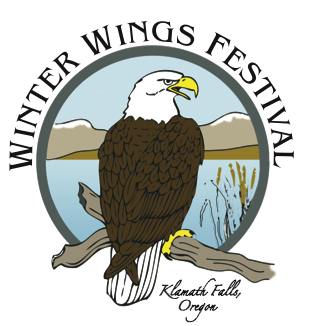 				2023 Sponsor Levels and BenefitsPayment InstructionsMake checks payable to:Klamath Basin Audubon SocietyPO Box 354Klamath Falls, OR 97601Sponsorship QuestionsSubmit questions to info@WinterWingsFest.org or leave message at 877-541-2473.The Klamath Basin Audubon Society which produces the festival is a 501c3 nonprofit organization. Your sponsorship support is tax-deductible to the extent provided by law.Updated: July 24, 2022RecognitionTitle Sponsor$5000 or more in cashBald Eagle Level($2500 -$4999 in cash or $2500 or more in-kind donations)Golden Eagle Level($1000 - 2499 in cash or in-kind donations)Tundra Swan Level($500 - 999 in cash or in-kind donations)Snow Goose Level($250 - 499 in cash or in-kind donations)Peregrine Falcon Level($25 - 249 in cash or in-kind donations)Special banner and signage recognition at the Oregon Institute of Technology campus, plus acknowledgement at any other receptions and the two keynotes.✓Prominent recognition in a Festival press release if commitment received by Dec. 31, 2022✓Special field trip or workshop for up to 15 employees (birdwatching, attracting birds to your yard, kayaking, etc.) in spring or summer following the festival✓Two complimentary keynotes and receptions for two✓Special name badge recognition at festival✓One year complimentary membership in Klamath Basin Audubon for up to 5 individuals✓Prominent sponsor logo on the landing page of WWF website and on the KBAS website✓✓Prominent display of recognition at the Festival site.✓✓✓RecognitionTitle Sponsor$5000 or more in cashBald Eagle Level($2500 -4999 in cash or $2500 or more in-kind donations)Golden Eagle Level($1000 - 2499 in cash or in-kind donations)Tundra Swan Level($500 - 999 in cash or in-kind donations)Snow Goose Level($250 - 499 in cash or in-kind donations)Peregrine Falcon Level($25 - 249 in cash or in-kind donations)Business name appears on Festival poster and along with logo for Title Sponsor✓✓✓✓Festival website links to your business on the Festival sponsor page on www.WinterWingsFest.org✓✓✓✓✓✓Opportunity to underwrite and have a sign displayed at one birding tour, workshop, presentation or other reception as the event underwriter ✓ ✓✓✓✓Complimentary sales or display table at the Festival✓ 2 tables✓ 2 tables✓ 1 table✓ 1 tableHost hotels will get exclusive recognition on website travel information and on social media releases✓✓